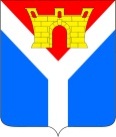 АДМИНИСТРАЦИЯ УСТЬ-ЛАБИНСКОГО ГОРОДСКОГО ПОСЕЛЕНИЯ  УСТЬ-ЛАБИНСКОГО РАЙОНА П О С Т А Н О В Л Е Н И Еот 16.02.2021                                                                                              № 184город Усть-ЛабинскО внесении изменения в постановление администрации                                  Усть-Лабинского городского поселения Усть-Лабинского района                    от  25 июня 2020 года № 408 «Об утверждении перечня муниципальных услуг, предоставление которых осуществляется по принципу «одного окна» в многофункциональных центрах предоставления государственных и муниципальных услуг на территории Краснодарского края»	В целях реализации Федерального закона от 27 июля 2010 года № 210-ФЗ «Об организации предоставления государственных и муниципальных услуг», руководствуясь Законом Краснодарского края от 02 марта 2012 года № 2446-КЗ «Об отдельных вопросах организации предоставления государственных и муниципальных услуг на территории Краснодарского края» п о с т а н о в л я ю:	1 Внести в постановление администрации Усть-Лабинского городского поселения Усть-Лабинского района от 25 июня 2020 года № 408 «Об утверждении перечня муниципальных услуг, предоставление которых осуществляется по принципу «одного окна» в многофункциональных центрах предоставления государственных и муниципальных услуг на территории Краснодарского края» изменение, дополнив приложение пунктами 56 и 57 следующего содержания:«												           »;	2. Отделу по общим и организационным вопросам администрации Усть-Лабинского городского поселения Усть-Лабинского района (Владимирова) обнародовать настоящее постановление путем размещения его на официальном сайте администрации Усть-Лабинского городского поселения Усть-Лабинского района в сети Интернет www.gorod-ust-labinsk.ru и на информационных стендах МБУК «Центральная районная библиотека» МО Усть-Лабинский район.	3. Постановление вступает в силу после его официального обнародования. ГлаваУсть-Лабинского городского поселенияУсть-Лабинского района						   С.А. Гайнюченко56Прием уведомления о планируемом сносе объекта капитального строительства57Прием уведомления о завершении сноса объекта капитального строительства»